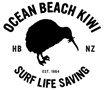 OCEAN BEACH KIWI SLSC CONSENT FORM for COMPETITIONS/CAMPSAs a parent/caregiver of 					I,  					  give my consent for him/her to take part in the _________________________________________________________ from______________________________________to_________________________________________(inclusive)I acknowledge that risk of injuries is inherent in physical activities.  While I am aware that the Coaches and supervisors will take all due care, I recognise that accidents may occur.The parents/supervisors/Coaches have my authority to take whatever action they think necessary to ensure the safety, wellbeing and successful conduct of the participants as a group or individually in the above mentioned activity.If my child becomes ill or is accidentally injured, Ocean Beach Kiwi SLSC may obtain on my behalf whatever medical treatment my child requires.I have attached information as asked concerning my child’s health, including details of his/her limitations for the planned activity.  My child’s own local doctor may be contacted in an emergency.I also acknowledge that Ocean Beach Kiwi/Coaches/parents and supervisors accept no liability for any personal injury or property loss suffered by my child during the period of the activity. I have read, and ensured my athlete/s have read the SLSNZ Rights and Responsibilities. (attached)Signed:  							Date:         /       /			(Parent/Caregiver)In case of emergency, contact:								__________________Phone (Home):   		__ 	Work:   		______		Cell: ________________Name/Address of Family Doctor:  									_____Name of any other Specialist treating your child: ___________________________________________________Name/Quantity of any regular medication your child is currently taking: ___________________________________________________________________________________________Additional information concerning my child’s health, eg: known allergies, food intolerances, sleep walking etc																																								_____________ATHLETE RIGHTS AND RESPONSIBILITIES ON AWAY TRIPSTeam trips are an important part of the character and nature of Ocean Beach Kiwi as a Club. They are extremely positive in terms of club culture, athlete and youth development, and high performance competition. Team trips are a lot of fun, and contribute greatly to a positive team and positive club.There are, of course, rights for athletes on team trips, and importantly, also responsibilities. The following is to be read and understood by athletes prior to attending away trips:Athlete Rights:Be happy, have fun, and enjoy being a part of your sportBe treated fairly by everyoneFeel safe and secure when taking part in competition, and other related activitiesBe listened to, and given the opportunity to replyBe treated with dignity, sensitivity, and respectHave a voice in decisions that affect youKnow that any details about you are treated with confidentialityAthlete Responsibilities:The following Code of Conduct applies to all SLSNZ Members and persons participating in this event.As a SLSNZ member you should meet the following requirements in regard to your conduct during any SLSNZ sanctioned activity.Respect the rights, dignity and worth of othersBe fair, considerate and honest in all dealings with othersBe professional in, and accept responsibility for, your actionsMake a commitment to providing quality serviceBe aware of, and maintain an uncompromising adhesion to, standards, rules, regulations and policiesOperate within the Constitution, Regulations, Policies and Procedures of SLSNZUnderstand your responsibility if you breach, or are aware of any breaches of, the Code of ConductRefrain from any form of abuse towards othersRefrain from any form of harassment towards othersProvide a safe environment for the conduct of the activity in accordance with relevant SLSNZ policyShow concern and caution towards others who may be sick or injuredBe a positive role model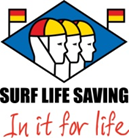 Surf Life Saving New Zealand expects all members, supporters, advisors, staff and associates of SLSNZ to abide by a Code of Conduct that upholds the principles and values of the organisation and the SLSNZ Member Protection Policy. Members should recognise that at all times they have a responsibility to a duty of care to all SLSNZ members.Specifically:Understand the possible consequences if you breach SLSNZ Regulations, Member Protection Policy or Code of ConductImmediately report any breaches of SLSNZ members to the appropriate authorityRefrain from any form of abuse towards othersRefrain from any form of harassment towards othersProvide a safe environment for the conduct of the activity in accordance with relevant SLSNZ policyShow concern and caution towards others that may be sick or injuredBe a positive role modelAppreciate the support you are being given to be on this trip – from the club, coaches and team managers, as well as your parents and in many instances funding organisationsNever act in any way that may bring disrepute or disgrace to SLSNZ members, its stakeholders and sponsors